Gordon-Conwell Theological Seminary - MASTER OF ARTS (BIBLICAL STUDIES)DEGREE CHECKSHEET– for Students Entering in 2020-21		        Courses  /    Sem. Hours   /    InstitutionBiblical Language ExamsOther courses Taken (not counted toward program)			         Name:Accept. Date:Matric Date:Matric Date:Matric Date:TRANSFER CREDIT:TRANSFER CREDIT:ID#:DateTransferGradeCourse                                                                                                                            Theological Research/Writing Seminar                                                                                                                            Theological Research/Writing Seminar                                                                                                                            Theological Research/Writing Seminar                                                                                                                            Theological Research/Writing SeminarCT500 – Introduction to Theological Research (1 Credit Hour)                                                                                                                              Biblical Studies                                                                                                                            Biblical Studies                                                                                                                            Biblical Studies                                                                                                                            Biblical StudiesOT 500 – Exploring the Old Testament OL 501 – Hebrew IOL 502 – Hebrew II OT 511 – Interpreting the Old TestamentHebrew Exegesis in a Historical Narrative (OT 626 – OT 645):Course taken: Hebrew Exegesis in Prophets or Poetry (OT 750, OT 765, or OT 770):Course taken:NT501 – Exploring the New Testament GL 501 – Basic Greek IGL 502 – Basic Greek IINT 502 – Interpreting the New TestamentGreek Exegesis in the Gospels or Acts (NT 610 – NT 619):Course taken: Greek Exegesis in the Epistles or Revelation (NT 620 – NT 640):Course taken:                                                                                                                             Christian Thought                                                                                                                            Christian Thought                                                                                                                            Christian Thought                                                                                                                            Christian ThoughtCH 501 – The Church to the ReformationCH 502 – The Church Since the ReformationTH 501 – Theology Survey I  TH 502 – Theology Survey IIEthics Elective (any ET course): World Missions/Evangelism (any WM or EV course):                                                                                                                            Ministerial Studies                                                                                                                            Ministerial Studies                                                                                                                            Ministerial Studies                                                                                                                            Ministerial StudiesMC/SF501 – Spir. Form. for Min or MC/CH 591 – Dyn. of Spir. Life                                                                                                                            Capstone                                                                                                                            Capstone                                                                                                                            Capstone                                                                                                                            CapstoneNT/OT 795 – Biblical Theology SeminarExamDatePass/FailGreekHebrewCourseSem/YrGradeCourseSem/YrGradeRegistration Office Use OnlyRegistration Office Use OnlyRegistration Office Use OnlyDateInitialsNote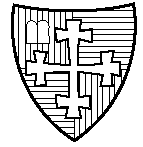 